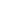 Gamlebyen RotaryklubbGamlebyen RotaryklubbGamlebyen RotaryklubbDokument No: 2019-10-23Dokument No: 2019-10-23Date:23.10-19Tidspunkt:Kl 18.45Sted: Donkejon GamlebyenSted: Donkejon GamlebyenSted: Donkejon GamlebyenReferent:Referent:Referent:Referent:Deltagere:  16Deltagere:  16Deltagere:  16Deltagere:  16Deltagere:  16Distribusjon:medlemmer i komiteDistribusjon:medlemmer i komiteDistribusjon:medlemmer i komiteDistribusjon:medlemmer i komiteDistribusjon:medlemmer i komiteNo.BeskrivelseAnsvarligUtføres innen1Velkommen av Bernt og info fra HåvardBernt: Tove og Bernt har vært på båttur, mye moro FN`s bærekraftmål var tema29. Distriktguvernøens besøk, Borge og Gamlebyen har ansvaret for gjennomførte, ca 100 påmeldte totalt fra distriktetHåvard: info om andre klubbers program29. Guvernørmøte for alle klubber i distriktet.Ottar:Det oppfordres til å delta på de andres klubber arrangement, Borge rotary rakfisk, og Foredrag om polio på ElingaardStartet et prosjekt om gamlebyens utvikling, 5 november etableres det arbeidsgrupper. Donkejon2Foredrag av Thore: Er den hvite mann overlegen alle ?Kart med visning av menneskets spredning over hele verden 7 år før vår tidsregning.Fafo undersøking viser at hver 4 nordmann er såkalt rasekatten, spørsmål tror du at noen mennesketyper er smartere enn andre.  Hver 4 trodde detKontinentene hovedakse5 hoved dyrearter, flytting av dyr og eksempelvis korn foregikk:Nord syd i amerikaProdukter etc kom ikke frem fra nord til syd, dette hindret utviklingNord syd i AfrikaStoppet opp i aksen mellom nord og syd, hindret utviklingØst vest i Europa og Russland Mange sykdommer er utviklet fra dyresykdommer Utvikling av jordbruk resulterte også i utvikling av små samfunn.Våpen, da europeere dro ut i verden 1487, utviklet/etablerte en ekspedisjon i Nord Afrika. På reise traff gruppen på primitive stammer/folk.  Stor forskjell i hva som fantes av våpenKineserne var ledende innen politikk, navigasjon og kontroll over havområdene.  Teknologi, støpejern og kompass.  Tidlig 1400 tallet ble det sendt ut skatteflåter, slutt etter maktkamp med det kinesiske hoff.Utvikler forskjellige egenskaper rundt om i verdenOpprinnelse 7 millioner år før Kristus fra AfrikaTil Europa ca 500.000 år før Kristus Kort oppsummert med risiko for feilHarald B3456Diverse